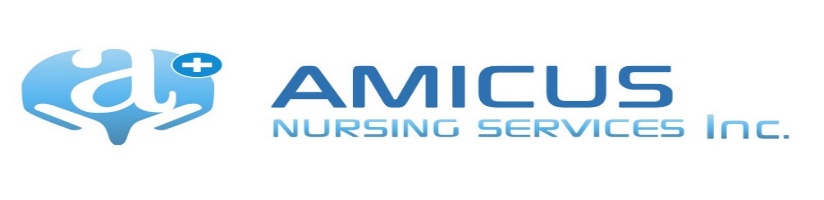                 Performance Evaluation               Name: 	            Date: _____________________________________________________________                   ADDITIONAL COMMENTS:              ____________________________________________________________________________________________             ____________________________________________________________________________________________            Employee’s Signature: ____________________________________________ Date: ______________       Supervisor Signature/Title:	          Date: ________________        RATING SCALE:1 = Unsatisfactory3 = Meets ExpectationTotal Score =                  Average =Total Score =                  Average =Total Score =                  Average =Total Score =                  Average =Total Score =                  Average =2 = Needs Improvement4 = Exceeds ExpectationsQUALITY OF WORK:Adheres to agency’s policy and procedures.QUALITY OF WORK:Adheres to agency’s policy and procedures.    1RATING2	3	4RATING2	3	4RATING2	3	4             COMMENTS Performs assigned visits timely. Performs assigned visits timely.1234CLINICAL SKILLS:CLINICAL SKILLS:CLINICAL SKILLS:CLINICAL SKILLS:CLINICAL SKILLS:CLINICAL SKILLS:CLINICAL SKILLS:Completes accurate patient assessments.Completes accurate patient assessments.1234 Administers medications and treatments as ordered. Administers medications and treatments as ordered.1234 Evaluates patient response to medications and treatments. Evaluates patient response to medications and treatments.1234Evaluates patient care through systematic assessmentEvaluates patient care through systematic assessment1234 of patient outcomes.Maintains IV access using clean or sterile technique as indicated.Maintains IV access using clean or sterile technique as indicated.1234Use infusion pumps properly.Use infusion pumps properly.1234Adhere to infection control practices.Adhere to infection control practices.1234DOCUMENTATION:Initiates and/or updates plans of care.DOCUMENTATION:Initiates and/or updates plans of care.1234Documentation is accurate and appropriate.Documentation is accurate and appropriate.1234Documentation is submitted timely.Documentation is submitted timely.1234PERSONAL: Appearance and dress.PERSONAL: Appearance and dress.1234Punctuality and attendance.Punctuality and attendance.1234Treats patients, families, and their property with respect and courtesy.Treats patients, families, and their property with respect and courtesy.1234